CİHAZIN KULLANMA TALİMATI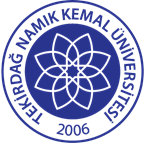 TNKÜ FEN EDEBİYAT FAKÜLTESİ BİYOLOJİ BÖLÜMÜDİSTİLE SU CİHAZI (GFL/ 2102) KULLANMA TALİMATIDoküman No: EYS-TL-216TNKÜ FEN EDEBİYAT FAKÜLTESİ BİYOLOJİ BÖLÜMÜDİSTİLE SU CİHAZI (GFL/ 2102) KULLANMA TALİMATIHazırlama Tarihi:13.04.2022TNKÜ FEN EDEBİYAT FAKÜLTESİ BİYOLOJİ BÖLÜMÜDİSTİLE SU CİHAZI (GFL/ 2102) KULLANMA TALİMATIRevizyon Tarihi:--TNKÜ FEN EDEBİYAT FAKÜLTESİ BİYOLOJİ BÖLÜMÜDİSTİLE SU CİHAZI (GFL/ 2102) KULLANMA TALİMATIRevizyon No:0TNKÜ FEN EDEBİYAT FAKÜLTESİ BİYOLOJİ BÖLÜMÜDİSTİLE SU CİHAZI (GFL/ 2102) KULLANMA TALİMATIToplam Sayfa Sayısı:1Cihazın Markası/Modeli/ Taşınır Sicil NoGFL/ 2102 / -Kullanım AmacıSolusyonların hazırlanmasında kullanılacak distile suyun hazırlanması amacıyla kullanılmaktadır.Sorumlusu	Doç.Dr.Duygu YAŞAR ŞİRİNSorumlu Personel İletişim Bilgileri (e-posta, GSM)dysirin@nku.edu.tr / 